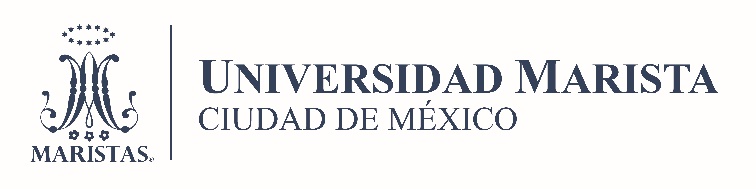 SOLICITUD PARA PRESTAR EL SERVICIO SOCIAL                    AUTORIZADO 										SOLICITANTE			                                                          ________________________________								_____________________________	  RESPONSABLE DE CONTROL ESCOLAR								   	        FIRMACiudad de México a ____ del mes de _________________________ del año _____________NOMBRE DEL ALUMNO (A)  LICENCIATURA QUE CURSANOMBRE DE LA INSTITUCION DONDE SOLICITA REALIZAR EL SERVICIO SOCIALACTIVIDADES A DESEMPEÑAR